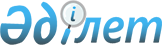 Халықаралық Аралды құтқару қоры қызметiнiң мәселелерiн қарау жөнiндегi жұмыс тобын құру туралыҚазақстан Республикасы Премьер-Министрінің 2006 жылғы 1 наурыздағы N 37-ө Өкімі



      Халықаралық Аралды құтқару қорының (бұдан әрi - ХАҚҚ) шарттық-құқықтық базасын және ХАҚҚ Атқарушы комитетiнiң қаржы-шаруашылық қызметiн түгендеудi жүргiзу, сондай-ақ ұйымның алдағы қызметi мәселелерiн қарау мақсатында:






      1. Мынадай құрамдағы сарапшылардың жұмыс тобы құрылсын:

Кеншiмов                   - Қазақстан Республикасы Ауыл шаруашылығы



Әмiрхан Қадырбекұлы          министрлiгiнiң Су ресурстары комитетi



                             төрағасының орынбасары, жетекшi

Бекниязов                  - Қазақстан Республикасы Қоршаған ортаны



Болат Қабыкенұлы             қорғау министрлiгi Стратегиялық



                             жоспарлау және талдау департаментiнiң



                             директоры, жетекшiнiң орынбасары

Ғабдыжамалов               - Қазақстан Республикасы Сыртқы iстер



Нұрлан Мұратқазыұлы          министрлiгi Тәуелсiз Мемлекеттер



                             Достастығы iстерi департаментiнiң



                             екiншi хатшысы, хатшы

Ермекова                   - Қазақстан Республикасы Экономика және



Несiпбала Әбсағитқызы        бюджеттiк жоспарлау министрлiгi



                             Салалық органдардың шығыстарын



                             жоспарлау департаментiнiң директоры

Есiмқұлов                  - Қазақстан Республикасы Қаржы



Ерлан Тұрланғазыұлы          министрлiгiнiң Мемлекеттiк қарыз алу



                             және халықаралық қаржылық қатынастар



                             департаментi халықаралық ынтымақтастық



                             басқармасының бастығы

Бұхбантаев                 - Қазақстан Республикасы Сыртқы iстер



Жандос Керiмтайұлы           министрлiгi Халықаралық құқық



                             департаментiнiң бөлiм бастығы

Қуатбекова                 - Қазақстан Республикасы Сыртқы iстер



Эльвира Қабылқызы            министрлiгi Валюта-қаржы



                             департаментiнiң бөлiм бастығы

Есiмова                    - Қазақстан Республикасы Әдiлет



Әсел Қабдылхайырқызы         министрлiгi Халықаралық құқық,



                             мемлекеттiң мүлiктiк құқықтарын қорғау,



                             шарттар және кiнәрат-талап жұмыстары



                             департаментiнiң бас маманы




      2. Жұмыс тобы 2007 жылғы 1 қаңтарға дейiнгi мерзiмде Қазақстан Республикасының Үкiметiне ХАҚҚ құрылымы мен қызметiн жетiлдiру жөнiндегi ұсыныстарды енгізсiн.






      3. Жұмыс тобына белгiленген тәртiппен жұмыс тобының құзыретiне кiретiн мәселелер бойынша орталық атқарушы және өзге де мемлекеттiк органдардың мамандарын тарту, сондай-ақ оған жүктелген мiндеттердi орындау үшiн қажеттi ақпаратты сұрату құқығы берiлсiн.






      4. Қазақстан Республикасы Сыртқы iстер министрлiгi жұмыс тобының қызметiн үйлестiрудi және қажет болған кезде Қазақстан Республикасының Yкiметiне жұмыс тобының құрамындағы тиiстi өзгерiстер жөнiнде жедел түрде ұсыныстар енгiзудi жүзеге асырсын.






      5. Осы өкiмнiң iске асырылуын бақылау Қазақстан Республикасы Ауыл шаруашылығы министрлiгiне жүктелсiн.

      

Премьер-Министр


					© 2012. Қазақстан Республикасы Әділет министрлігінің «Қазақстан Республикасының Заңнама және құқықтық ақпарат институты» ШЖҚ РМК
				